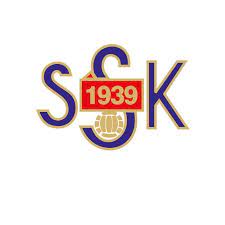 FIKALISTA / MATCHVÄRD  					Flickor -11	FIKA		MATCHVÄRD230808	Ayah och Olivia L	Joline230820	Amanda och Lizzy	Lova230903	Ebba och Liselott	Nelly230917	Elvira och Joline	LiselottVid förhinder ligger ansvaret på er själva att byta med annan förälder i laget.Telefonlista finns på laget.se, där kan ni även hitta dokumenten ”Vad man gör som fikaansvarig” och ”Vad man gör som matchvärd”Fikalådan hämtas hos föregående fikaansvarig eller överlämnas på plats efter överenskommelse.